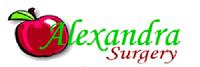 For attention of:	All administrative and clinical team membersAssessment of your risk in the workplaceWhy would you want to assess your risk?Health service staff and other front-line workers are at higher risk of contact with coronavirus.The risk of catching the virus may vary, depending on what tasks you do at work, and where exactly you do them. Certain factors make an individual more likely to become seriously ill if he catches the virus.Assessment helps you to find out whether your risk is particularly high. If it is, your manager may provide more protection, or move you to do other tasks.Self Assessment and Decision scoreThe following risk calculator, known as SAAD, was designed by GPs and practice managers at the ABM Academy in Manchester.https://abmacademy.com/saad-risk-scoring-for-bame/The calculator has been designed for use in GP surgeries, by both clinical and non-clinical staff. It is also applicable to all ethnic groups.Please noteThis is purely one way your workplace supports you during these difficult times.The assessment requires personal health data, and it is your own choice whether you wish to cooperate.It is not a substitute for your normal health care, and if any issues are picked up, you are encouraged to contact your own GP for advice.Dr Siva, Dr Athee10.06.2020SCORE CARDStaff name:                                                         Manager name:                                                      Date:      Total score:                                           Mental Health & Well-being Review:                                                                                 (Appendix 4)Action taken:Signed:         Roles and Responsibilities for Clinical and Non-Clinical Staff:Regularly review working environment with staff memberDocument actions agreed between staff and manager (Review 6 monthly or earlier if any conditions with staff change or during appraisals after first review)Raise any concerns about limitations in implementing safe environment for staff member with employer 1234High RiskRow scoreAge40-4950-5960-6970 and aboveEthnicityWhiteChineseMixed originIndianBangladeshiPakistaniMiddle EastBlackEthnicity*BAME Other: Any staff that do not fall into one of the categories above, score according to other ethnicities above*BAME Other: Any staff that do not fall into one of the categories above, score according to other ethnicities above*BAME Other: Any staff that do not fall into one of the categories above, score according to other ethnicities above*BAME Other: Any staff that do not fall into one of the categories above, score according to other ethnicities above*BAME Other: Any staff that do not fall into one of the categories above, score according to other ethnicities aboveGenderFemaleMaleObesity (BMI) kg/m2Appendix 1Over 23(exclude white/ Chinese/ mixed)Over 30(white/ Chinese/mixed)Over 30(exclude white/ Chinese/ mixed)Over 40(All groups)PregnancyUnder 28 weeksOver 28 weeksMedical Conditions-Appendix 2One conditionTwo conditionsThree or more conditionsVitamin D nmol/LAppendix 330-50Under 30Risk AreaClinical Staff within General PracticeMild Roles within General Practice:F2F Hot sitesF2F Cold sitesTelephone ConsultationsVideo Consultations‘Paper work’ – hospital letters, blood results, medication reviews, prescriptions etcImmunisations Staff training (Video)Coiling fittingCervical ScreeningHome visits – COVID-19Home visits–non COVID-19Urgent phlebotomyDeath CertificationAvoid:Routine medicals eg HGVRoutine F2F medication/ Health reviewsRoutine phlebotomy for annual reviews (unless related to specific drugs eg DMARDS)Travel VaccinationsMinor Surgery ModerateRoles within General Practice:F2F Cold sitesTelephone ConsultationsVideo Consultations‘Paper work’ – hospital letters, blood results, medication reviews, prescriptions etcHome visits -non COVID-19Staff training (Video)Avoid:Routine medicals eg HGVRoutine F2F medication/ Health reviewsAll phlebotomy Travel VaccinationsCervical screeningMinor SurgeryCoil FittingAny Care Home VisitsAll F2F COVID-19 engagement (Video permitted)Death CertificationHighRoles within General Practice:Telephone ConsultationsVideo Consultations‘Paper work’ – hospital letters, blood results, medication reviews, prescriptions etcStaff training (Video)Work from home where possibleAvoid:Routine medicals eg HGVRoutine F2F medication/ Health reviewsAll phlebotomy Travel VaccinationsCervical screeningMinor SurgeryCoil FittingAny Care Home VisitsAll F2F COVID-19 engagement (Video permitted)Death CertificationNon-Clinical Staff within General PracticeMildContinue working as normal but following infection control and safety precautions (ie masks when moving between rooms within the building, cleaning down work stations before and after use and ensure where possible social distancing both during work and during breaks)ModerateFollow infection control and safety precautionsAdjust working hours where possibleFace masks when working in shared roomsWorking in a separate room where possibleMinimal F2F patient contact (ie no front reception desk work)HighFollow infection control and safety precautionsNo direct patient contactsLone working or working in separate office with minimal movement within the buildingWorking from home where possible